	Ginebra, 23 de septiembre de 2011Muy Señora mía/Muy Señor mío:1	Con el fin de ayudar a los Estados Miembros de la Unión, los Miembros del Sector UIT-T y los Asociados del UIT-T a planificar su participación en las actividades del Sector, tengo el honor de hacerle llegar, adjunto a la presente, el calendario de reuniones de las Comisiones de Estudio del UIT-T para los años 2011, 2012, 2013 y 2014.2	Sobre la base de las decisiones de la Asamblea Mundial de Normalización de las Telecomunicaciones (Johannesburgo, 2008) que ha aprobado la estructura de las Comisiones de Estudio del UIT-T y un nuevo conjunto de métodos de trabajo, tras consultar a los Presidentes de las Comisiones de Estudio, se ha establecido el calendario de reuniones del UIT-T para 2011, 2012, 2013 y 2014 (véanse los anexos 1 a 4). Se da por supuesto que las reuniones se celebrarán en Ginebra, salvo que el Director de la TSB reciba una invitación para acoger la reunión. No obstante, existe la posibilidad de que un país exprese el deseo de acoger una reunión del UIT-T, en cuyo caso deberá comunicarse con el Director de la TSB.Como en ocasiones anteriores, se enviará una carta colectiva con información sobre la organización y el orden del día de cada reunión, de conformidad con las decisiones de la AMNT-08.Toda la información actualizada relativa a los eventos del UIT-T puede hallarse en la dirección web del UIT-T (http://www.itu.int/ITU-T).Se confía en que el presente calendario de reuniones facilite su participación en los trabajos del Sector de Normalización de las Telecomunicaciones de la UIT. También deseo aprovechar esta oportunidad para recordarle que la participación a distancia será posible para muchas de estas reuniones, y que se dispondrán becas con arreglo a las normas al respecto. Le saluda muy atentamente,Malcolm Johnson
Director de la Oficina de
Normalización de las TelecomunicacionesAnexos: 4ANNEX 1
(to TSB Circular 230)Schedule of ITU-T meetings for 2011 (including CWG-WCIT)ANNEX 2
(to TSB Circular 230)Schedule of ITU-T meetings for 2012 (including CWG-WCIT)(*)	Early deadline because ITU is closed during the holiday season (until 2 January 2012 inclusive)(**)	To be confirmedANNEX 3
(to TSB Circular 230)Schedule of ITU-T meetings for 2013ANNEX 4
(to TSB Circular 230)Schedule of ITU-T meetings for 2014Please note that these dates for 2014 have to be confirmed as soon as room allocation in the ITU premises is done.__________Oficina de Normalización
de las Telecomunicaciones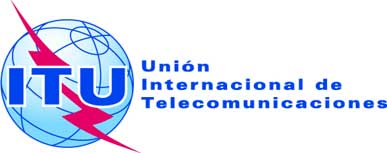 Ref.:Circular TSB 230-	A las Administraciones de los Estados Miembros de la Unión;-	A los Miembros del Sector UIT-T;-	A los Asociados del UIT-T;-	A los Presidentes y Vicepresidentes de las
Comisiones de Estudio del UIT-TTel.:
Fax:
Correo-e:
URL:+41 22 730 5875
+41 22 730 5853
tsbmail@itu.int 
http://www.itu.int/ITU-TCopia:-	Al Director de la Oficina de Desarrollo de las Telecomunicaciones;-	Al Director de la Oficina de RadiocomunicacionesAsunto:Calendario de reuniones del UIT-T para 2011, 2012, 2013 y 2014SG/WPDatePlaceDeadline for submissionof contributionsSG/WP 520 – 28 SeptemberSeoul9 SeptemberCWG-CWIT-1227 – 30 September27 AugustNGN-GSI event10 – 21 October     SG/WP 1310 – 21 October27 September     SG/WP 1117 – 21 October4 OctoberSG/WP 1231 Oct. – 9 Nov.18 OctoberIPTV-GSI event21 – 25 November8 NovemberIoT-GSI event21 – 25 November8 NovemberSG 921 – 25 November8 NovemberSG/WP 1621 Nov. – 2 Dec.8 NovemberSG/WP 155 – 16 December22 NovemberSG/WPDatePlaceDeadline for submissionof contributionsITU-T Chairmen’s meeting9 JanuaryTSAG10 – 13 January16 December*SG/WP 316 – 20 January3 JanuaryIoT-GSI event6 – 13 February24 JanuaryNGN-GSI event6 – 17 FebruaryIPTV-GSI event13 – 17 February31 JanuarySG/WP 1720 February – 2 March7 FebruaryCWG-WCIT-1227 – 29 FebruaryGeneva27 JanuarySG/WP 221 – 29 March8 MarchSG/WP 511 – 19 April29 MarchCWG-WCIT-1223 – 25 AprilGeneva23 MarchIPTV-GSI event30 April – 4 May17 AprilSG 930 April – 4 May17 AprilSG/WP 1630 April – 11 May17 AprilIoT-GSI event3 – 9 May20 AprilSG/WP 1229 May – 7 June16 MayNGN-GSI event4 – 15 June     SG/WP 134 – 15 June22 May     SG/WP 1111 – 15 June29 MayCWG-WCIT-1220 – 22 JuneGeneva20 MayTSAG2 – 4 July19 JuneSG/WP 33 – 7 September**Moscow**21 August **SG/WP 173 – 7 September21 AugustIoT-GSI event3 – 7 September21 AugustSG/WP 1510 – 21 September28 AugustSG/WP 225 SeptemberGeneva12 SeptemberGSSNovember**Geneva**WTSA-12November**Geneva**WCIT-12November**Geneva**NGN-GSI event3 – 14 DecemberIPTV-GSI event10 – 14 December27 NovemberSG/WPDatePlaceDeadline for submissionof contributionsIPTV-GSI event14 – 18 January3 JanuarySG 914 – 18 January3 JanuarySG/WP 1614 – 25 January3 JanuarySG/WP 222 – 31 JanuaryGeneva9 JanuarySG/WP 529 January – 7 February16 JanuaryNGN-GSI event18 February. – 1 March     SG/WP 1318 February. – 1 March5 February     SG/WP 1125 February. – 1 March12 FebruarySG/WP 1219 – 28 MarchGeneva6 MarchSG/WP 1717 – 26 April4 AprilSG/WP 327 – 31 MayGeneva14 MayITU-T Chairmen’s meeting3 JuneGenevaTSAG4 – 7 JuneGeneva22 MayNGN-GSI event17 – 28 JuneIPTV-GSI event24 – 28 June11 JuneSG/WP 151 – 12 JulyGeneva18 JuneSG/WP 53 – 12 September21 AugustSG/WP 217 – 26 SeptemberGeneva4 SeptemberIPTV-GSI event28 October – 1 November15 OctoberSG 928 October – 1 November15 OctoberSG/WP 1628 October – 8 November15 OctoberNGN-GSI event4 – 15 November     SG/WP 134 – 15 November22 October     SG/WP 1111 – 15 November29 OctoberSG/WP 123 – 12 DecemberGeneva20 NovemberSG/WPDatePlaceDeadline for submissionof contributionsSG/WP 1715 – 24 January2 JanuaryNGN-GSI event10 – 21 FebruaryGenevaIPTV-GSI event17 – 21 February4 FebruarySG/WP 1517 – 28 March4 MarchSG/WP 331 March – 4 April18 MarchSG/WP 58 – 17 April26 MarchSG/WP 23 – 12 JuneGeneva21 MayIPTV-GSI event16 – 20 June3 JuneSG 916 – 20 June3 JuneSG/WP 1616 – 27 June3 JuneITU-T Chairmen’s meeting27 JuneGenevaTSAG30 June – 3 JulyGeneva17 JuneNGN-GSI event7 – 18 July     SG/WP 137 – 18 July24 June     SG/WP 1114 – 18 July1 JulySG/WP 122 – 11 SeptemberGeneva20 AugustSG/WP 1717 – 26 September4 SeptemberNGN-GSI event10 – 21 NovemberGenevaIPTV-GSI event17 – 21 November4 NovemberSG/WP 1524 Nov. – 5 Dec.11 NovemberSG/WP 59 – 18 December26 November